GWENT FEDERATION OF YOUNG FARMER’S CLUBS 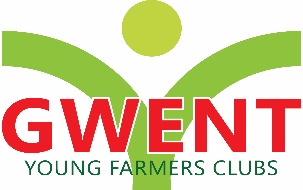 Minutes of the Rally Committee Meeting held on Monday 6th January 2020 at 9pm in the Committee Room, YFC Office, Coleg Gwent.CHAIRMAN:	  SECRETARY: Abergavenny:	Bedwas:Crucorney:Raglan:Usk:Wentwood:Co-opted:Apologies:Amy TamplinJemma RodgersEleri Williams, cerys williams, jack bodily, Ray Smithjoey Watkins, caroline perkins, katie Matthews, Lucy TurnerAlys ProbertElizabeth Berry. Thomas berry, Dan EdwardsLaura bowyer, Chester williams, tim williamsTom watersRay Morgan, Alyssia ThomasAlun Morgan, George Lewis, Ellie Williams10/RAL/20Apologies							Apologies for absence were received as above.11/RAL/20MinutesSigned as true and correct from January 202012/RAL/20Matters ArisingNone13/RAL/20 CorrespondenceNone14/RAL/2015/RAL/2016/RAL/2017/RAL/2018/RAL/20To discuss Rally Date and venue Brookes Dairy 10th May – Iwan MorganTraining for dairy – Bakers. Ross price/Gareth maorgan – Training (Llanvaplen)Texels On a week night maybeTOW – looking for venue/judge any Friday in May at the momentPIGS – Green meadow farmWelsh Blacks – TrumpersJudge SuggestionsFed display – Brain williamsSheep shearing – greenhill/russ/phil/glynWool – Bronwen tango – confirmedSinging – amy ritter, music teacherDancing – torrie warrenIllustrate a book – Hannah Barry / Claire HealesIt’s a knockout - ?Dressing up – martina morris. Karol davies/sally morganReading promote ?Promote farm safety – charimans nfu/glyn /kate BeavanWood work – alun davies/ ketih /spindall/Rebecca saunders dadSteward – tom baker/steve ThomasGeneration game – steve harden/CornockBlindgolded obstacle course – kate beaven/chris/jill/huw GScrap book – katie hallRNLI – Water safety campaignCookery – caroline/Ceinwen training on thisFlorist - ?Craft – abbie speaking to homecraft committee usk showBoys comp – plaiting hair – demetri sister NatalieGirls comp – changing a tyre – mike JarroldChallenge taylorPhotography comp?Bake off?Junior craft – laura bakerStars in their eyes – huw adamasButter making on the dayDanceDJ SamU16 aslong as got form£8,£10,12 non memberPromote to Glamorgan and BreconWould like catering with chipsRaglan boys don’t want to transport boxes again if possible.Year book committee1 person from each clubAOBRally promo video – county one to share on social mediaDate of next meeting – 6th April 2020As there was no further business the meeting closed Signed…………………………………………….            Date…………………………………………….